                   Colegio  Américo Vespucio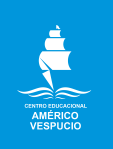                  Sextos Básicos / Lenguaje y comunicación                 MCA / 2020                        LENGUAJE Y COMUNICACIÓN N° 4Sextos BásicosActividadDESPUÉS DE HABER LEIDO LA GUÍA N° 3 DESARROLLA LO SIGUIENTE, SI NO PUEDES IMPRIMIR, DESARROLLALA EN TU CUADERNO. “Zorros osados están atacando a los guanacos de Tierra del Fuego”.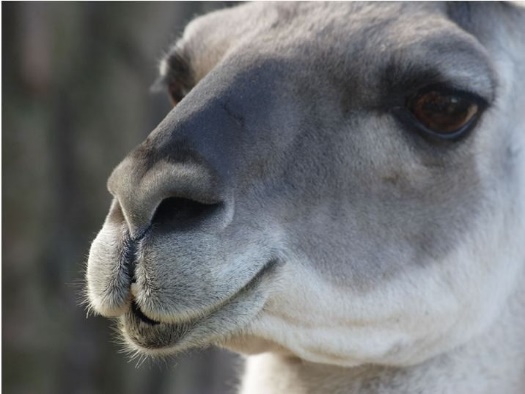 Fotografía de un guanaco, tomada porA continuación se presentan dos columnas: en la columna A se encuentran diversas preguntas sobre la lectura y en la columna B, una lista con sus respuestas. Relacione cada una de las preguntas de la columna A con su respectiva respuesta dispuesta en la columna B, colocando en cada espacio el número correspondiente.1 Licencia de Creative Commons Atribución – Compartir igual 2.0Conteste las siguientes preguntas:¿Por qué el escritor de este texto califica a estos zorros de “osados”?.......................................................................................................................................................................................................................................................................................................................................................................................................................................................................................................................................................................................................................................................................................................A partir de la información entregada por el texto, infiera: ¿por qué será que los guanacos están en la reserva Karukinka de Tierra del Fuego?.................................................................................................................................................................................................................................................................................................................................................................................................................................................................................................................................................................................................................................................................¿Por qué “El Mercurio” fue hasta Alemania a entrevistar a Cristóbal Briceño?...................................................................................................................................................................................................................................................................................................................................................................................................................................................................................................................................................................................................................................................................Para el futuro de los guanacos de la reserva Karuinka, en Tierra del Fuego, ¿qué importancia cree usted que tienen los estudios que lleva a cabo la WCS (en castellano: “Sociedad de conservación de la vida salvaje”)? Argumente su respuesta....................................................................................................................................................................................................................................................................................................................................................................................................................................................................................................Elaborado por Paula Guin-PoNombreCursoFecha6° _________/____/ 2020OA 6: Leer independientemente y comprender textos no literarios (cartas, biografías, relatos históricos, libros y artículos informativos, noticias, etc.) para ampliar su conocimiento del mundo y formarse una opinión: • extrayendo información explícita e implícita • haciendo inferencias a partir de la información del texto y de sus experiencias y conocimientos • relacionando la información de imágenes, gráficos, tablas, mapas o diagramas, con el texto en el cual están insertos • interpretando expresiones en lenguaje figurado • comparando información entre dos textos del mismo tema • formulando una opinión sobre algún aspecto de la lectura .Columna AColumna B1. ¿Qué comen generalmente los zorros culpeos?Karukinka2. ¿Qué motivo piensan los científicos que pueden estar llevando a los zorros a atacar a otros animales además de los que atacaban siempre?Guanacos.El hambre.3. ¿Cuántos guanacos viven en este lugar?4. ¿Qué estrategias han adoptado los guanacos para protegerse?Protegen a sus crías adoptando una formación de escudo, que es una estrategia de cooperación y protección de los más débiles.5. ¿Cuál es la reserva donde se ha observado este fenómeno?Ratones y especies pequeñas.6. Sorprende a los científicos que los zorros culpeos han comenzado a atacar a un tipo de animal. ¿Qué animales son estos?Sesenta mil ejemplares.